ECONOMICS/MATHEMATICS MAJOR (link to university catalog)NOTE: Use Degree Works for Progress2023-24 Advisement /Planning FormSee the University Catalog for the Official Program of StudyPotential Economics/Mathematics Plan of StudySee advisor for assistance in planning your scheduleAcademic Year:     	Academic Year:     ECONOMICS/MATHEMATICS STUDIES MAJOR Flow Charts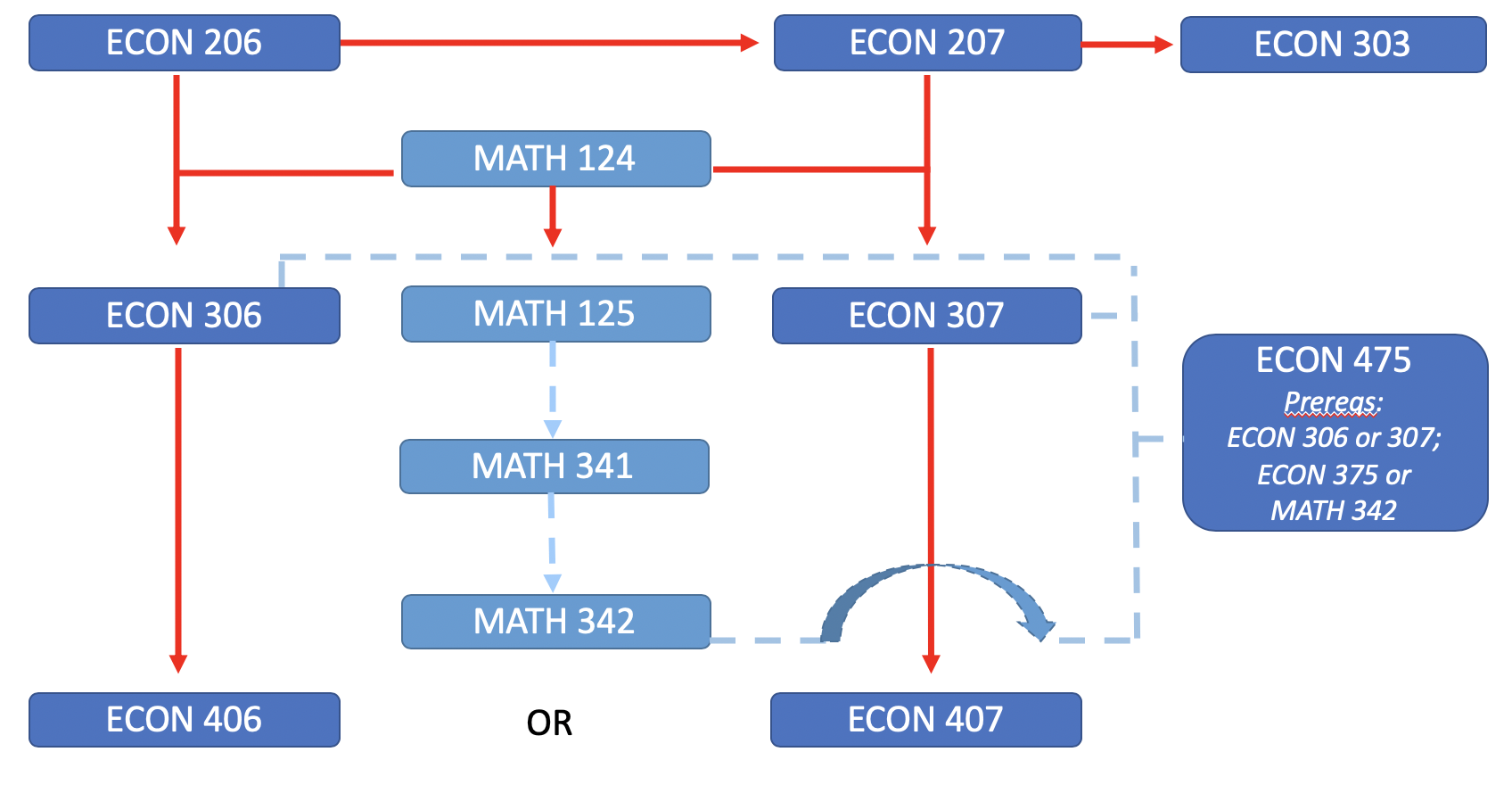 Computer Science Course Prerequisite:Mathematics Courses and Prerequisites beyond Calculus:Student Name:Grad QRTRGrad QRTRW Number:Second MJRSecond MJREMAIL:Meets 180 total credit requirementMeets 180 total credit requirementMeets 180 total credit requirementMeets 180 total credit requirementREQUIRED COURSES:REQUIRED COURSES:REQUIRED COURSES:Quarter or GradeMeets 60 Upper-Division credit requirementMeets 60 Upper-Division credit requirementMeets 60 Upper-Division credit requirementMeets 60 Upper-Division credit requirementECON 206 (4)ECON 206 (4)ECON 206 (4)Only 56 upper-division credits are built inOnly 56 upper-division credits are built inOnly 56 upper-division credits are built inOnly 56 upper-division credits are built inOnly 56 upper-division credits are built inECON 207 (4)ECON 207 (4)ECON 207 (4)Additional 4 credits Upper Division RequiredAdditional 4 credits Upper Division RequiredAdditional 4 credits Upper Division RequiredAdditional 4 credits Upper Division RequiredAdditional 4 credits Upper Division RequiredECON 303 (4) WP1ECON 303 (4) WP1ECON 303 (4) WP1Course:Credits:     Credits:     ECON 306 (4)ECON 306 (4)ECON 306 (4)Course:Credits:     Credits:     ECON 307 (4)ECON 307 (4)ECON 307 (4)ECON 475 (4)ECON 475 (4)ECON 475 (4)MATH 124 & 125 or 134 & 135 or 138 MATH 124 & 125 or 134 & 135 or 138 MATH 124 & 125 or 134 & 135 or 138 MATH 204 & 331 (or MATH 203 & 303) (8)MATH 204 & 331 (or MATH 203 & 303) (8)MATH 204 & 331 (or MATH 203 & 303) (8)MATH 224 (5)MATH 224 (5)MATH 224 (5)MATH 225 (4)MATH 225 (4)MATH 225 (4)MATH 226 (4)MATH 226 (4)MATH 226 (4)MATH 304 (4)MATH 304 (4)MATH 304 (4)M/CS 435 (4)M/CS 435 (4)M/CS 435 (4)CSCI 140 or CSCI 141 or MATH 307 (4)CSCI 140 or CSCI 141 or MATH 307 (4)CSCI 140 or CSCI 141 or MATH 307 (4)ECON 406 or ECON 407 (4)ECON 406 or ECON 407 (4)ECON 406 or ECON 407 (4)MATH 341 & 342 or MATH 441 & 442 (8)MATH 341 & 342 or MATH 441 & 442 (8)MATH 341 & 342 or MATH 441 & 442 (8)16 Upper-Division Credits ECON16 Upper-Division Credits ECONCreditsQuarter or GradeCF-E Course:FALLCRWINTERCRSPRINGCRSUMMERCRFALLCRWINTERCRSPRINGCRSUMMERCRCSCI 140 or CSCI 141MATH 112 or EquivalentMATH 204MATH 125 or MATH 135 or MATH 138; MATH 224 recommendedMATH 224MATH 125 or MATH 135 or MATH138MATH 225MATH 224MATH 226MATH 125 or MATH 135 or MATH 138MATH 304MATH 204, MATH 224MATH 341 & MATH 342MATH 125 or MATH 135 or MATH 138MATH 441 & MATH 442MATH 204, MATH 224, MATH 302 or MATH 309MATH 331MATH 204, MATH 224 or concurrent M/CS 435MATH 204; MATH 224; MATH 331; CSCI 140 or 141 or MATH 307MATH 307MATH 125 or MATH 135 or MATH 138